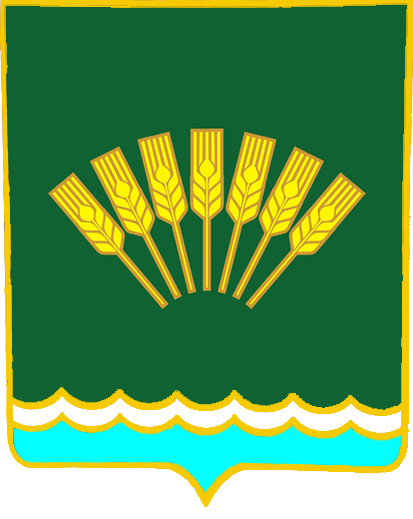 БОЙОРОҠ                      	                                                                                 РАСПОРЯЖЕНИЕ01 август 2018 й.                            №16                     01 августа 2018 г.О создании комиссии по определению уровня защищенности персональных данных при их обработке в информационной системеВо исполнение требований Федерального закона от 27 июля 2006 года №152-ФЗ «О персональных данных», требований к защите персональных данных при их обработке в информационных системах персональных данных, утвержденного постановлением Правительства Российской Федерации от 01 ноября 2012 года № 1119 и принятыми в соответствии с ним нормативными правовыми актами,распоряжаюсь:1. Утвердить состав Комиссии по определению уровня защищенности персональных данных при их обработке в информационной системе:- председатель комиссии:  глава сельского поселения Г.Я. Гафиева - члены комиссии: управляющий делами Е.Е. Чегодаева                                Специалист 1 кат. З.С. Денисова                                 Специалист ВУС Л.П. Чегодаева2. Комиссии провести определение уровня защищенности персональных данных при их обработке в информационной системе до 31.08.2018 г. в соответствии с требованиями действующего законодательства Российской Федерации, с оформлением акта определения уровня защищенности персональных данных при их обработке в информационной системе.3. Контроль за выполнением настоящего распоряжения оставляю за собой.Глава сельского поселения	  Гафиева Г.Я..